Sprawozdanie cząstkowe z realizacji zadania Dostępni Samorządowcy – Podsumowanie Kadencji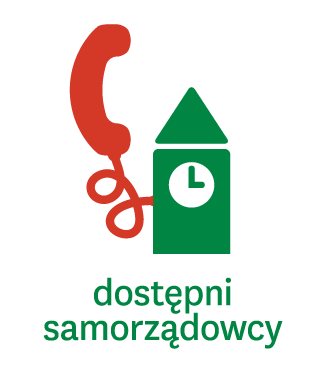 Akcja Masz Głos, Masz Wybór(do 15.12.2014)Nazwa organizacji / grupy: Fundacja Przyszłość i Rozwój na rzecz Gminy KorfantówMiejscowość i województwo: Korfantów woj. OpolskieZespół:  5 osobyKontakt do koordynatora lokalnego Ryszard Nowak tel. 782098555, fundacja@przyslosc-rozwoj.plPartnerstwo i współpraca z innymi podmiotami; nieformalne partnerstwo z trzema radnymi(instytucje, grupy – prosimy o podanie, jeśli takie partnerstwo istnieje) :Kontakt z mieszkańcami i władzami. Przede wszystki poinformowaliśmy Radę Miejska w Korfantowie o podejmowanch działaniach na kwietniowej sesji Rady. Na bieżąco w misięczniku Goniec Korfantowski informowaliśmy o działaniach Rady Miejskiej i Radnych. Na naszych łamach swoje artykuły publikowali radni: Anna Łaszczewska-Bardoń, Teresa Mizera, Ryszard Huzar, Mariusz Żabiński. Ponadto ukazał się artykuł pt: „Co robili radni przez 4 lata”, jest to podsumowanie pracy radnych na podstawie złożonych przez nich samych ankiet. W czasie tego roku podobnie jak w innych latach prowadziliśmy nagrywanie sesji i udostępnialismy na naszej stronie www.przyszlosc-rozwoj.pl , prowadziliśmy sondaże, w tym roku na temat: najaktywniejsi radni mijającej kadencji(346 głosujących)  czy radni powinni rozliczyć się z pracy w radzie i upublicznić informacje w Gońcu Korfantowskim i na stronie www.przyszlosc-rozwoj.pl i www.korfantow.pl (90 głosujących) , na którego kandydata na Burmistrza Korfantowa będziesz głosował (372 głosujących)Ankietka.pl. 64 głosujących. W ramach zapytań o informację publiczną wysłaliśmy dwa zapytania dotyczące funduszu sołeckiego i  odprawy ustępującego Burmistrza. W dniu 6 listopada odbyliśmy debatę z kandydatami na Burmistrza w Której wzięło udział 160 mieszkańców, w tym obecni radni i kandydaci na radnych. Prezes fundacji ma stały kontakt telefoniczny z Burmistrzem i wszystkimi radnymi. Na sesji 30 kwietnia2014 roku prezes fundacji Ryszard Nowak przedstawił założenia kampanii „Masz Głos Masz Wybór”, prosił Radnych o wypełnienie ankiety radnego, która będzie pomocna przy opracowaywaniu raportu aktywności radnych. Zachęcał do współpracy z Fundacją i Gońcem Korfantowskim.Prosimy o opisanie wszystkich działań, które podjęliście aby informować o zadaniu Dostępni Samorządowcy (np. spotkania z mieszkańcami/debaty, w których uczestniczyliście (w przypadku, organizowanych przez Państwa spotkań/debat z mieszkańcami, prosimy o podanie daty spotkania, tematu spotkania,  kto był organizatorem, ilu było mieszkańców), przeprowadzone sondy i ankiety, spotkania z przedstawicielami władz, rozmowy telefoniczne, korespondencja e-mail, …).………………………………………………………………………………………………………………………….Zbieranie materiały do raportu podsumowującego kadencjęZbieranie materiałów rozpocząlismy około kwietnia 2014 roku. Do tego celu opracowaliśmy ankietę aktywności radnego w której zawarliśmy pytania dotyczące uczestnictwa w sesjach Rady Miejskiej, w posiedzeniach komisji,  spotkaniach z wyborcami, ilości otrzymanych listów i emaili, tematyka listów, pronlemów, które udało się załatwić dla mieszkańców w okręgu, w gminie, problematyką jaką zajmowali się radni. W naszym miesięczniku Goniec Korfantowski co miesiąc informowaliśmy o działaniach Rady Miejskiej i Radnych, dwóch radnych uczestniczyło w pracy redakcji Radny Mariusz Żabiński i Radna Anna Łaszczewska-Bardoń. Na naszych łamach również radni publikowali swoje informacje: Radny Ryszard Huzar, Radna Teresa Mizera. Opublikowaliśmy również wywiad z Przewodniczącym Rady Ryszardem Dusiem. Prowadziliśmy również nagrywanie Sesji Rady Miejskiej i udostępniamy na stronie www.przyszlosc-rozwoj.pl , Jednak jedynie 3 radnych złożyło na piśmie informacje o realizacji swojej kadencji. Raport informacja ukazła się w Gońcu Korfantowskim nr 9/17 strona www.przyszlosc-rozwoj.pl zakładka Goniec Korfantowski. Czy Wasza grupa wybrała i opracowała narzędzie, poprzez które będzie zbierać podsumowanie? Jakie tematy/obszary z Katalogu pytań dla mieszkańców i samorządowców planujecie poruszyć?………………………………………………………………………………………………………………………Inne działania. Zarówno w kampanii do PE jak i samorządowej, byliśmy bardzo aktywni. Rozwieszaliśmy plakaty i przkazywaliśmy ulotki mieszkańcom Gminy Korfantów. Na łamach naszego miesiecznika były reklamy społeczne zachęcające do wyborów do Parlamentu Europejskiego i samorządowych, drukowaliśmy obwieszczenia komisji wyborczych, komunikaty komisarzy wybrczych i PKW,udostepnialismy instrukcje jak głosować itp. Z kapania dotarliśmy do każdego gospodarstwa domowego w naszej gminie. Za pośrednictem wolontariuszy nasza gazeta docierała bezpłatnie do 3500 gospodarstw domowych. Czy podejmowaliście inne działania związane ze świadomym głosowaniem lub prowadziliście kampanię profrekwencyjną (np. przed wyborami do Parlamentu Europejskiego lub przed wyborami samorządowymi)? Opiszcie je krótko.………………………………………………………………………………………………………………………Co uważają Państwo za swoje największe osiągnięcie w realizacji zadania w ramach Akcji Masz Głos, Masz Wybór?Największym osiągnięciem była debata z kandydatami na burmistrz, wkładka do Gońca Korfantowskiego – Goniec Wyborczy,  Udział władz samorządowych – prosimy o wskazanie osób, które wspierały Wasze działania i były w nie zaangażowane:Części radnych zaangażowała w działanie na rzecz realizacji tego zadania w tym Przewodniczący Rady Miejskiej Ryszard Duś	 W przypadku zawiązania się „grupy roboczej” prosimy o podanie liczby osób zaangażowanych oraz określenia grupy przedstawicielskiej, np. radna, sołtyska, mieszkanka wsi, etc.W skład grupy roboczej weszło 5 osób: Prezes fundacji, przedsiębiorca z Korfantowa, Radna z Niesiebędowic, dwóch mieszkańców z Włostowej.Jak oceniają Państwo zaangażowanie mieszkańców w działania związane z akcją?(właściwe podkreślić)( 1- brak zaangażowania, 2 - niskie zainteresowanie, 3 - trudno powiedzieć, 4 - dostrzegam zainteresowanie, 5- bardzo duże zaangażowanie )1                     2                        3                      X4                          5Inne informacje, które chcielibyście dołączyć do sprawozdania.Wszystkie materiały dostępne na stronie www.przyslosc-rozwoj.pl w zakładkach sesje oraz Goniec Korfantowski.Opr. Ryszard Nowak – Prezes Fundacji